MontrealDuración: 4 días 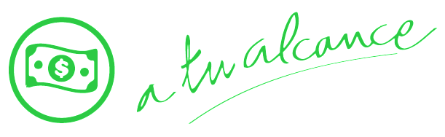 Llegadas:  diarias, 01 de mayo 2024 al 28 de abril 2025 (revisar suplementos para temporada alta)Mínimo 2 pasajeros.Servicios compartidos.Día 1.- MontrealTras la llegada a Montreal, traslado al hotel (no incluido).  El resto del día lo pasará como usted guste para seguir explorando la ciudad de Montreal. Alojamiento.Día 2.- MontrealHoy tendrá un recorrido turístico por Montreal*. Los aspectos más destacados de esta área de recorrido completamente narrada incluyen: una parada para tomar fotografías en la hermosa Basílica de Notre Dame (entrada no incluida), los distritos residencial y financiero, el histórico Viejo Montreal, el Oratorio de San José (parada para tomar fotografías), una vista del campus de Universidad McGill y una vista panorámica desde un punto de observación en la cima del Mont Royal. El recorrido traerá pasajeros por más de 200 puntos de interés. (servicio en inglés) Alojamiento.Para las salidas a partir del 26 nov 2024 y hasta el 28 de abr 2025, el tour de Montreal será sustituido por admisión a la exhibición Oasis Immersion.Día 3.- Montreal – Quebec City – MontrealExcursión de día completo a la fabulosa Ciudad de Quebec. Deje que su guía experto lo lleve a través de la única ciudad amurallada en Norteamérica. Los puntos a destacar incluyen los callejones de Quebec, los edificios del Parlamento, las Planicies de Abraham, la Citadel, el hotel más fotografiado del mundo Chateau Frontenac, la Place d’Armes,etc. También se incluye una visita a las Cataratas Montmorency. Por la tarde, regreso a Montreal y resto del día libre. Alojamiento.Visita de Quebec aplica en las salidas de 01 may al 20 oct 2024, no se incluye el crucero en las cataratas. Pasa salidas del 21 oct 2024 al 28 abr 2025 los pasajeros tendrán día libre en Montreal el día 3.Día 4.- MontrealA la hora indicada traslado al aeropuerto (no incluido). Fin de nuestros servicios.Se necesita permiso ETA para visitar Canadá.Incluye:Alojamiento por 3 noches en MontréalTour de ciudad en Montreal, 3.5 horas, para salidas del 1 mayo al 25 noviembre, servicio en inglésAdmisión a la exhibición Oasis Immersion, para salidas del 26 noviembre 2024 al 28 abril 2025Excursión de día completo a Quebec City y Cataratas Montmorency, para salidas del 1 mayo al 20 octubre, no incluye crucero (servicio en inglés). Para las salidas del 21 octubre al 28 abril, los pasajeros tendrán día libre en Montreal el día 3Kit de información del viajeLas tasas provinciales y las tasas federalesNo incluye:Boletos de avión para su llegada y salida a Canadá. Asistencia de viaje básica. (opcional asistencia de cobertura amplia, consultar con su asesor Travel Shop)Alimentos no especificados Manejo de equipaje extraTodo servicio no descrito en el precio incluyePropinas y gastos personaleseTA de ingreso a CanadáImportante:Máximo 2 menores por habitación, compartiendo con 2 adultos.Edad de los menores 0 a 11 años.El ETA es un permiso electrónico que permite a los Ciudadanos Mexicanos ingresar a Canadá y es obligación de los pasajeros solicitarla antes de viajar NO nos hacemos responsables en caso de olvido. El costo es de $7 CAD por persona y la solicitud se hace rápidamente en línea desde: www.canada.ca/eta (descripción http://www.cic.gc.ca/english/visit/eta-facts-es.asp)Los hoteles están sujetos a cambio según la disponibilidad al momento de la reserva por el tour operador. En ciertas fechas, los hoteles propuestos no están disponibles debido a eventos anuales preestablecidos. En esta situación, se mencionará al momento de la reserva y confirmaremos los hoteles disponibles de la misma categoría de los mencionados.Habitaciones estándar. En caso de preferir habitaciones superiores favor de consultar.No se reembolsará ningún traslado, visita y/o servicio en el caso de no disfrute o de cancelación del mismo.El orden de las actividades puede tener modificacionesAl momento de su registro en el hotel, una tarjeta de crédito le será requerida, esto es con el fin de garantizar que usted se compromete a no dañar la habitación y dejarla en las mismas condiciones que le fue entregada. La Tarjeta de crédito le ayudara también para abrir crédito dentro de las instalaciones del hotel para consumo interno. Para poder confirmar los traslados debemos recibir la información completa a más tardar 30 días antes de la salida. Si no recibimos esta información el traslado se perderá sin reembolso.HOTELES PREVISTOS O SIMILARESHOTELES PREVISTOS O SIMILARESHOTELES PREVISTOS O SIMILARESCIUDADHOTELCAT.MONTREALHOTEL FAUBOURG MONTREALTCHECK IN - 15:00HRS // CHECK OUT- 12:00HRSCHECK IN - 15:00HRS // CHECK OUT- 12:00HRSCHECK IN - 15:00HRS // CHECK OUT- 12:00HRSTARIFA POR PERSONA EN USDTARIFA POR PERSONA EN USDTARIFA POR PERSONA EN USDTARIFA POR PERSONA EN USDTARIFA POR PERSONA EN USDTARIFA POR PERSONA EN USDSOLO SERVICIOS TERRESTRESSOLO SERVICIOS TERRESTRESSOLO SERVICIOS TERRESTRESSOLO SERVICIOS TERRESTRESSOLO SERVICIOS TERRESTRESSOLO SERVICIOS TERRESTRESDBLTPLCPLSGLMNR01 MAY - 15 OCT59551045099015016 - 20 OCT49043040076015021 OCT - 25 NOV3502902606205026 NOV - 28 ABR 202532026023059040TARIFA POR PERSONA EN USDTARIFA POR PERSONA EN USDTARIFA POR PERSONA EN USDTARIFA POR PERSONA EN USDTARIFA POR PERSONA EN USDTARIFA POR PERSONA EN USDSERVICIOS TERRESTRES Y AÉREOSSERVICIOS TERRESTRES Y AÉREOSSERVICIOS TERRESTRES Y AÉREOSSERVICIOS TERRESTRES Y AÉREOSSERVICIOS TERRESTRES Y AÉREOSSERVICIOS TERRESTRES Y AÉREOSDBLTPLCPLSGLMNR01 MAY - 15 OCT1700160015402080124016 - 20 OCT1580152014901850124021 OCT - 25 NOV1440138013501710114026 NOV - 28 ABR 202514101350132016801130RUTA AÉREA PROPUESTA CON AIR CANADA SALIENDO DE LA CIUDAD DE MÉXICO: MÉXICO - MONTREAL - MÉXICOIMPUESTOS (SUJETOS A CONFIRMACIÓN): 350 USD POR PASAJEROLOS VUELOS SUGERIDOS NO INCLUYEN FRANQUICIA DE EQUIPAJE - COSTO APROXIMADO 40 USD POR TRAMO POR PASAJERO.SUPLEMENTO PARA VUELOS DESDE EL INTERIOR DEL PAÍS - CONSULTAR CON SU ASESOR TRAVEL SHOPTARIFAS SUJETAS A DISPONIBILIDAD Y CAMBIO SIN PREVIO AVISO SE CONSIDERA MENOR DE 0 A 11 AÑOSVIGENCIA: 01 DE MAYO 2024 AL 28 DE ABRIL 2025CONSULTAR SUPLEMENTOS PARA TEMPORADA ALTA